Методические рекомендации для родителей по теме: «Зимние виды спорта»Спросите у ребёнка: какое сейчас время года? В какие игры дети любят играть зимой? Что им нужно для зимних игр?Вместе с ребёнком вспомните и назовите зимние виды спорта.В качестве экскурсии сходите с ребёнком на зимний стадион, где следует обратить внимание на то, какими видами спорта занимаются дети.Предложите ребёнку составить рассказ из личного опыта на темы: «Как я лепил снежную бабу», «Как я играл зимой», «Мой любимый вид спорта».Пример рассказа «Как я лепил снежную бабу»Во время прогулки мы с папой слепили два огромных снежных кома во дворе нашего дома. Положили ком на ком. Затем прилепили снежной бабе руки. Воткнули ей в руки метлу. Потом мы сделали ей глаза из угольков, рот из веточки и нос из морковки. На голову бабе надели красную шапку. Вот так я вместе с папой лепил снежную бабу!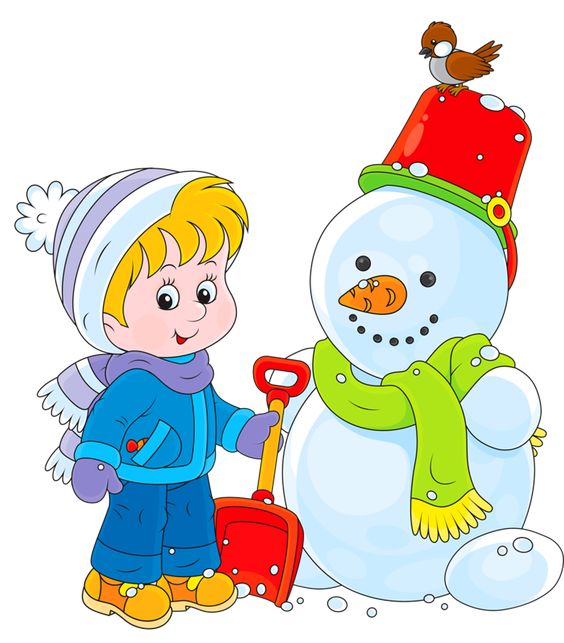 Упражнения на развитие речи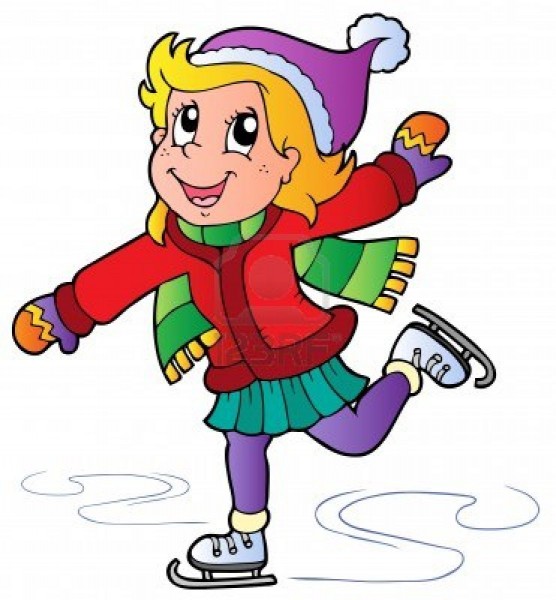 Дидактическая игра «Почему так назван?» (упражнение на словообразование)Конькобежец (бегает на коньках), саночник (катается на санках), лыжник (катается на лыжах), хоккеист (играет в хоккей), фигурист (занимается фигурным катанием).Дидактическая игра «Кому что нужно?» (употребление винительного падежа существительных)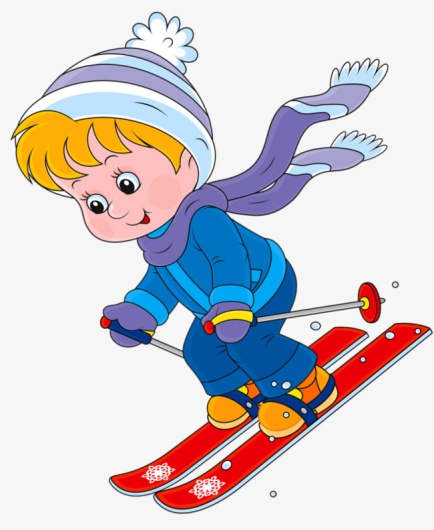 Лыжнику нужны лыжи, хоккеисту – ..., фигуристу – ..., саночнику – ...., сноубордисту - …,бобслеисту - …Дидактическая игра «Исправь ошибку» (на логическое мышление). Лыжнику нужны санки. Конькобежцу нужны лыжи. Саночнику нужны коньки. Хоккеисту нужны санки. Зимой дети катаются на лыжах, велосипеде, играют в мяч, лепят снежную бабу, прыгают через скакалку, играют в хоккей, футбол, загорают, строят снежную крепость.
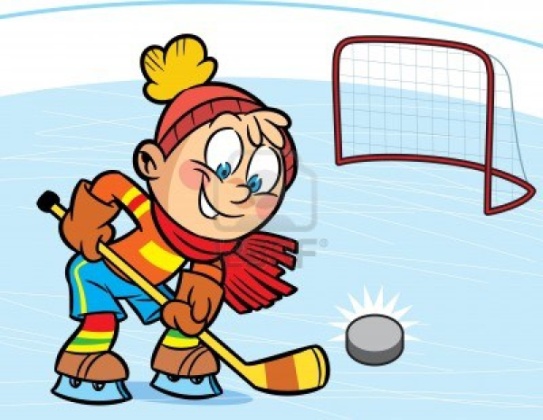 Отгадайте загадки с детьмиВо дворе с утра игра,Разыгралась детвора.Крики: «шайбу!», «мимо!», «бей!» -Значит там игра – ….Долго ходом шли коньковым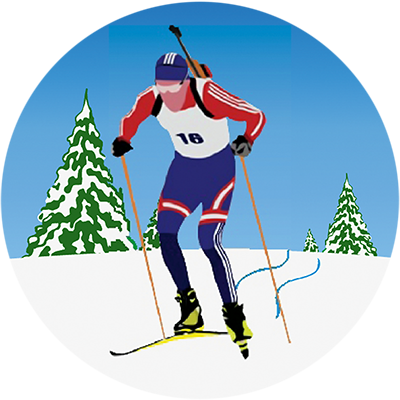 Друг за дружкою втроем,Было очень нелегко имЗабираться на подъем.Вдруг отточенным  движеньемХвать винтовки – и стрелять!Бьют прицельно по мишеням,–Раз, другой, четыре, пять.И помчались под уклон.Что же это…    биатлон     Вот спортсмены на коньках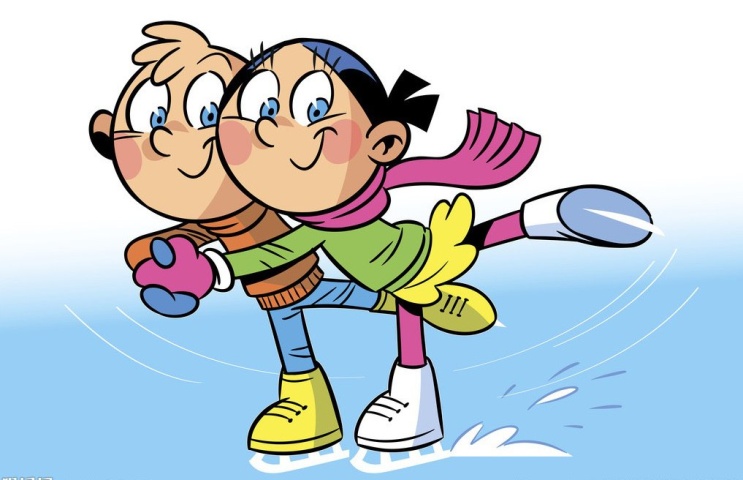 Упражняются в прыжках.И сверкает лед искристо.Те спортсмены -...(фигуристы)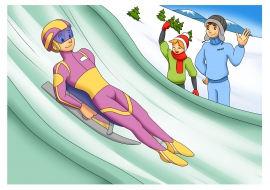 Вопрос не лёгкий у меня,          Как это называют,    Когда спортсмены на саняхПо жёлобу съезжают? (бобслей)Спорт на свете есть такой,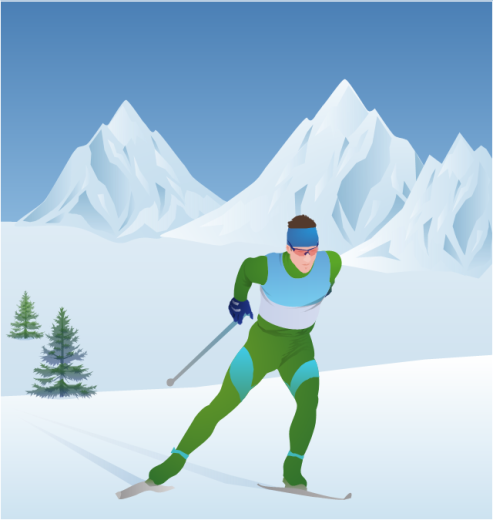 Популярен он зимой.На полозьях ты бежишь,За соперником спешишь.(Лыжные гонки.)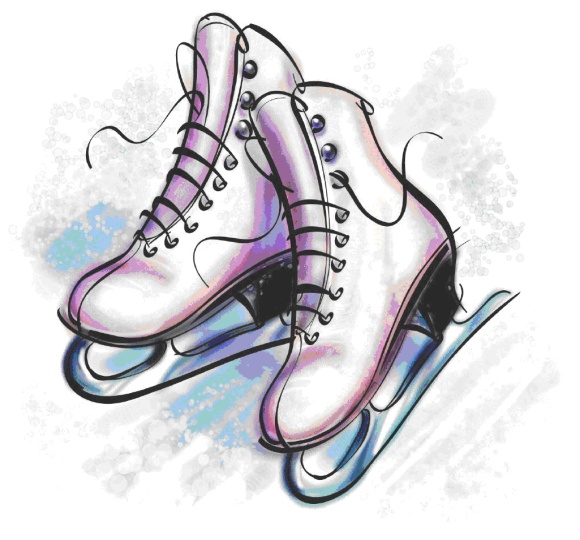 Мчусь как пуля я вперед,лишь поскрипывает лед,Да мелькают огоньки.Кто несет меня? (Коньки) 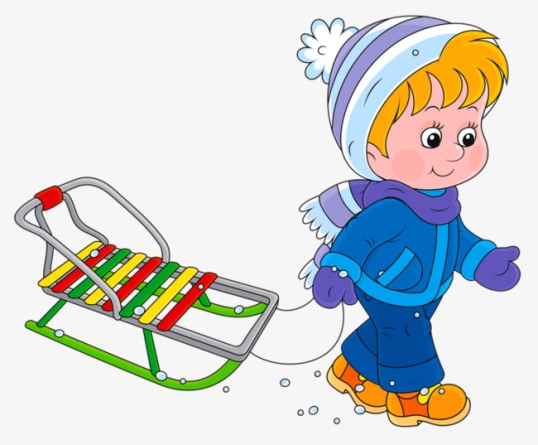 Все лето стояли, зимы ожидали.Дождались поры — помчались с горы. (Санки)По снегу покатите — я подрасту,На костре согреете — я пропаду. (Снежный ком)Выучите стихотворение Я катаюсь на коньках, разгорелись ушки! Рукавички на руках, шапка на макушке! Раз, два – чуть не поскользнулся,Раз, два чуть не кувыркнулся. Снег, снег, белый снег, засыпает он нас всех!Дети все на лыжи встали и по снегу побежали. Покатились санки вниз – крепче, куколка, держись! Ты сиди, не упади – там канавка впереди.Надо ездить осторожно, а не то разбиться можно!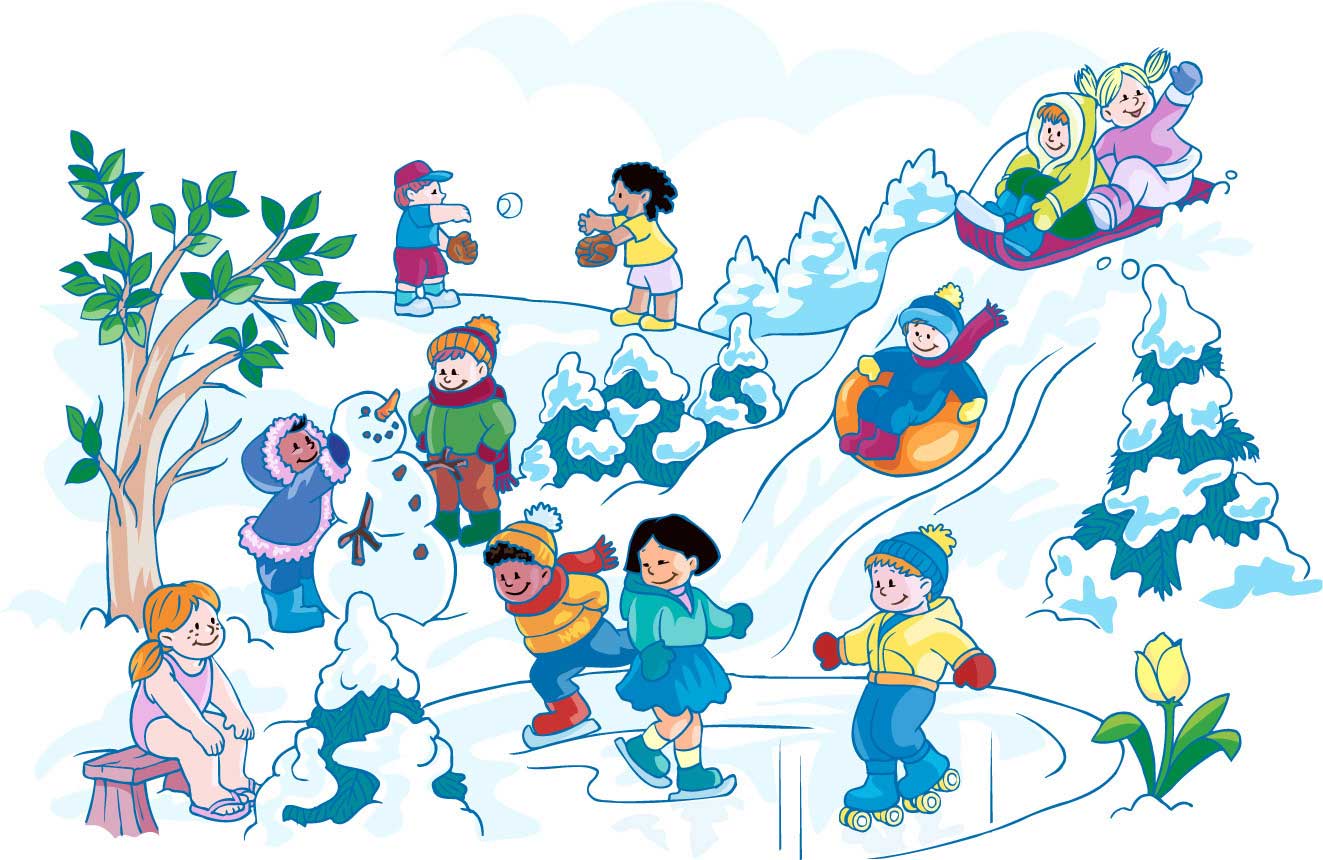 